  I hereby give my permission for The Healing Place Therapy Practice to release, receive, and exchange protected health information with the person(s) and/or institutions named above:  I understand that the release and exchange of information authorized here will be limited to what is prudently necessary for the delivery of expedient and successful psychotherapeutic treatment.   I understand that I may rescind this permission at any time and for any reason by giving a written notice to my therapist.  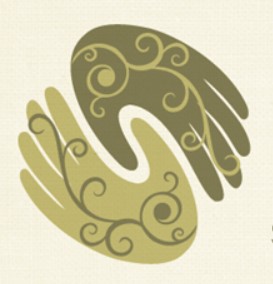 The Healing PlaceRelease of Information Consent FormClient’s Name:Client’s Name:Client’s Name:Client’s Date of Birth:Client’s Date of Birth:Parent/Guardian Name:Parent/Guardian Name:Parent/Guardian Name:Please specify which types of information you consent for The Healing Place to release, receive, and exchange by checking the box on the left:Please specify which types of information you consent for The Healing Place to release, receive, and exchange by checking the box on the left:Please specify which types of information you consent for The Healing Place to release, receive, and exchange by checking the box on the left:Please specify which types of information you consent for The Healing Place to release, receive, and exchange by checking the box on the left:Please specify which types of information you consent for The Healing Place to release, receive, and exchange by checking the box on the left:Please specify which types of information you consent for The Healing Place to release, receive, and exchange by checking the box on the left:Please specify which types of information you consent for The Healing Place to release, receive, and exchange by checking the box on the left:Please specify which types of information you consent for The Healing Place to release, receive, and exchange by checking the box on the left:Information about scheduling appointments and treatment attendance Information about scheduling appointments and treatment attendance Information about scheduling appointments and treatment attendance Information about scheduling appointments and treatment attendance Information about scheduling appointments and treatment attendance Information about scheduling appointments and treatment attendance Information about scheduling appointments and treatment attendance General verbal summary of assessment, diagnosis, treatment goals and progressGeneral verbal summary of assessment, diagnosis, treatment goals and progressGeneral verbal summary of assessment, diagnosis, treatment goals and progressGeneral verbal summary of assessment, diagnosis, treatment goals and progressGeneral verbal summary of assessment, diagnosis, treatment goals and progressGeneral verbal summary of assessment, diagnosis, treatment goals and progressGeneral verbal summary of assessment, diagnosis, treatment goals and progressGeneral written summary of assessment, diagnosis, treatment goals and progressGeneral written summary of assessment, diagnosis, treatment goals and progressGeneral written summary of assessment, diagnosis, treatment goals and progressGeneral written summary of assessment, diagnosis, treatment goals and progressGeneral written summary of assessment, diagnosis, treatment goals and progressGeneral written summary of assessment, diagnosis, treatment goals and progressGeneral written summary of assessment, diagnosis, treatment goals and progressFull copy of the written treatment recordFull copy of the written treatment recordFull copy of the written treatment recordFull copy of the written treatment recordFull copy of the written treatment recordFull copy of the written treatment recordFull copy of the written treatment recordPlease identify with whom The Healing Place may communicate about the client’s protected health information to by filling in the following:Please identify with whom The Healing Place may communicate about the client’s protected health information to by filling in the following:Please identify with whom The Healing Place may communicate about the client’s protected health information to by filling in the following:Please identify with whom The Healing Place may communicate about the client’s protected health information to by filling in the following:Please identify with whom The Healing Place may communicate about the client’s protected health information to by filling in the following:Please identify with whom The Healing Place may communicate about the client’s protected health information to by filling in the following:Please identify with whom The Healing Place may communicate about the client’s protected health information to by filling in the following:Please identify with whom The Healing Place may communicate about the client’s protected health information to by filling in the following:Please identify with whom The Healing Place may communicate about the client’s protected health information to by filling in the following:Name:Name:Organization:Organization:Phone Number:Phone Number:Address:Address:Relation to Client:Relation to Client:Email:Email:Client’s SignatureDateParent’s/Guardian’s Signature Date